Madame, Monsieur,Nous avons l'honneur de vous informer que pour les manifestations suivantes de la Commission d'études 20 de l'UIT-T (L'Internet des objets (IoT) et les villes et les communautés intelligentes (SC&C)): séance plénière d'ouverture (13 septembre 2023); séance plénière et séance sur les notes de liaison (20 septembre 2023); et séance plénière de clôture (22 septembre 2023), qui auront lieu à Arusha (Tanzanie), seule la diffusion sur le web sera assurée.Pour toutes les autres séances, un service de participation interactive à distance sera assuré au mieux. Pour pouvoir accéder aux séances à distance, les délégués doivent s'inscrire à la réunion.Les participants devraient prendre note du fait que, conformément à la pratique habituelle, la réunion ne sera pas retardée ou interrompue parce qu'un participant à distance ne parvient pas à se connecter, à entendre ou à se faire entendre, selon l'appréciation du Président. Si les propos d'un participant à distance sont difficilement audibles en raison de la qualité du son jugée insuffisante, le Président pourra interrompre ce participant et renoncer à lui donner la parole tant qu'il n'aura pas été indiqué que le problème a été résolu.Je vous souhaite une réunion constructive et agréable.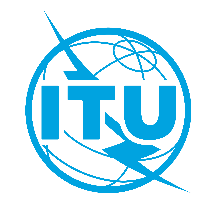 Union internationale des télécommunicationsBureau de la Normalisation des TélécommunicationsUnion internationale des télécommunicationsBureau de la Normalisation des TélécommunicationsGenève, le 10 août 2023Genève, le 10 août 2023Réf.:Corrigendum 1 à la 
Lettre collective TSB 3/20CE 20/CBCorrigendum 1 à la 
Lettre collective TSB 3/20CE 20/CB–	Aux Administrations des États Membres de l'Union;–	Aux Membres du Secteur UIT-T;–	Aux Associés de l'UIT-T participant aux travaux de la Commission d'études 20;–	Aux établissements universitaires participant aux travaux de l'UIT–	Aux Administrations des États Membres de l'Union;–	Aux Membres du Secteur UIT-T;–	Aux Associés de l'UIT-T participant aux travaux de la Commission d'études 20;–	Aux établissements universitaires participant aux travaux de l'UITTél.:+41 22 730 6301+41 22 730 6301–	Aux Administrations des États Membres de l'Union;–	Aux Membres du Secteur UIT-T;–	Aux Associés de l'UIT-T participant aux travaux de la Commission d'études 20;–	Aux établissements universitaires participant aux travaux de l'UIT–	Aux Administrations des États Membres de l'Union;–	Aux Membres du Secteur UIT-T;–	Aux Associés de l'UIT-T participant aux travaux de la Commission d'études 20;–	Aux établissements universitaires participant aux travaux de l'UITTélécopie:+41 22 730 5853+41 22 730 5853–	Aux Administrations des États Membres de l'Union;–	Aux Membres du Secteur UIT-T;–	Aux Associés de l'UIT-T participant aux travaux de la Commission d'études 20;–	Aux établissements universitaires participant aux travaux de l'UIT–	Aux Administrations des États Membres de l'Union;–	Aux Membres du Secteur UIT-T;–	Aux Associés de l'UIT-T participant aux travaux de la Commission d'études 20;–	Aux établissements universitaires participant aux travaux de l'UITCourriel:tsbsg20@itu.inttsbsg20@itu.int–	Aux Administrations des États Membres de l'Union;–	Aux Membres du Secteur UIT-T;–	Aux Associés de l'UIT-T participant aux travaux de la Commission d'études 20;–	Aux établissements universitaires participant aux travaux de l'UIT–	Aux Administrations des États Membres de l'Union;–	Aux Membres du Secteur UIT-T;–	Aux Associés de l'UIT-T participant aux travaux de la Commission d'études 20;–	Aux établissements universitaires participant aux travaux de l'UITWeb:https://itu.int/go/tsg20https://itu.int/go/tsg20–	Aux Administrations des États Membres de l'Union;–	Aux Membres du Secteur UIT-T;–	Aux Associés de l'UIT-T participant aux travaux de la Commission d'études 20;–	Aux établissements universitaires participant aux travaux de l'UIT–	Aux Administrations des États Membres de l'Union;–	Aux Membres du Secteur UIT-T;–	Aux Associés de l'UIT-T participant aux travaux de la Commission d'études 20;–	Aux établissements universitaires participant aux travaux de l'UITObjet:Réunion de la Commission d'études 20 et manifestations parallèles; 
Arusha, 12-22 septembre 2023Réunion de la Commission d'études 20 et manifestations parallèles; 
Arusha, 12-22 septembre 2023Réunion de la Commission d'études 20 et manifestations parallèles; 
Arusha, 12-22 septembre 2023Réunion de la Commission d'études 20 et manifestations parallèles; 
Arusha, 12-22 septembre 2023Veuillez agréer, Madame, Monsieur, l'assurance de ma considération distinguée.Seizo Onoe 
Directeur du Bureau de la normalisation 
des télécommunications 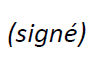  CE 20 de l'UIT-T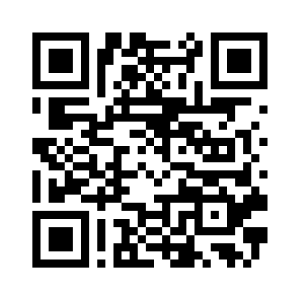 Veuillez agréer, Madame, Monsieur, l'assurance de ma considération distinguée.Seizo Onoe 
Directeur du Bureau de la normalisation 
des télécommunications Informations les plus récentes concernant la réunion